STANDARD LEIEAVTALE FOR HANDELSLOKALER (UTENFOR KJØPESENTER) (NYE/REHABILITERTE LOKALER)	1. utgave 01/19UTLEIERNavn/Firma […] (Utleier)Fødsels- eller organisasjonsnummer […]LEIETAKERNavn/Firma […] (Leietaker)Fødsels- eller organisasjonsnummer […]EIENDOMMENAdresse […]Gnr. […] bnr. […] fnr. […] snr. […]i […] kommune, kommunenummer […] (Eiendommen)LEIEOBJEKTETLeieobjektet består av arealer til Leietakers eksklusive bruk (Eksklusivt Areal), en forholdsmessig andel av Eiendommens fellesareal og tekniske rom (Fellesareal) og utearealer. Eksklusivt Areal, herunder eventuelt eksklusivt uteareal og arealfordeling, er vist i Bilag 2 (arealoversikt og tegninger). Leieobjektet skal være i henhold til avtalt kravspesifikasjon, Bilag 3.Eksklusivt Areal samt andel av Fellesareal utgjør totalt ca. […] kvm. BTA (Leieobjektet). Av dette utgjør Eksklusivt Areal ca. […] kvm. BTA.Hva angår parkeringsplasser gjelder følgende: [Stryk det alternativet som ikke passer.]A 	Leieobjektet inkluderer ikke parkeringsplasser.B	Leieobjektet inkluderer parkeringsplasser som angitt i og på de betingelser som fremgår av Bilag […].Alle arealer er oppgitt etter NS 3940:2012. Eventuelle feil i arealangivelsene gir ikke rett til å kreve Leien justert, og medfører heller ikke noen endring av denne leieavtalens øvrige bestemmelser.LEIETAKERS VIRKSOMHETLeieobjektet må kun benyttes til forretningslokale for salg av [varer/tjenester] innenfor […] sitt gjeldende konsept, som beskrevet i Leietakers konseptbeskrivelse inntatt som Bilag […]. Endring av virksomheten eller konseptet i Leieobjektet, herunder drift av annen, beslektet virksomhet, er ikke tillatt uten Utleiers skriftlige forhåndssamtykke. Samtykke kan ikke nektes uten saklig grunn. Økt avgiftsmessig belastning for Utleier som følge av Leietakers endrede virksomhet skal anses som saklig grunn, med mindre Leietaker forplikter seg til å holde Utleier skadesløs for Utleiers tap og kostnader i samsvar med punkt 10 og stiller en – etter Utleiers oppfatning – tilfredsstillende sikkerhet for sine forpliktelser. Videre skal opprettholdelse av Eiendommens virksomhetsprofil/virksomhetssammensetning anses som saklig grunn.OVERTAKELSE/MELDING OM MANGLERLeieobjektet overtas i henhold til punkt 4.1 ovenfor. Utleier er ansvarlig for at Leieobjektet ved Overtakelse er godkjent for den bruk/virksomhet som angitt i punkt 5.1, herunder krav som følger av plan- og bygningsloven. Leietaker er selv ansvarlig for egne innrednings-, installasjons- og bygningsarbeider som etter avtale skal utføres av Leietaker. Leietaker er videre selv ansvarlig for eventuelle krav til, eller godkjennelser av, Leieobjektet/virksomheten som ikke er av bygningsteknisk eller reguleringsmessig karakter. I forbindelse med Overtakelse av Leieobjektet skal det foretas overtakelsesbefaring. Fra befaringen føres protokoll som undertegnes på stedet av begge parter. Skjema for overtakelsesprotokoll er vedlagt som Bilag […]. Leietaker må gi skriftlig melding om skader og mangler mv. innen rimelig tid etter at Leietaker burde ha oppdaget dem. Forhold som Leietaker kjente til ved Overtakelse kan ikke senere gjøres gjeldende som mangel.Ved Overtakelse skal Utleier gi Leietaker en innføring i bruk av teknisk utstyr/innretninger i Leieobjektet som skal benyttes av Leietaker. Videre skal Utleier ved Overtakelse fremlegge driftsmanualer/-instrukser for teknisk utstyr og innretninger i Leieobjektet. Leietaker skal i hele Leieperioden følge Utleiers til enhver tid gjeldende driftsmanualer/-instrukser.LEIEPERIODENLeieforholdet løper fra […] (Overtakelse) til […] (Leieperioden), hvoretter leieforholdet opphører uten oppsigelse. Leieforholdet kan ikke sies opp i Leieperioden.  Fristen for å sende flyttingsoppfordring etter Leieperiodens utløp er seks måneder. [Butikken skal åpne senest […].]LEIEN, FELLESKOSTNADENE MV. [Alternativ 1 - fast leieLeien for Leieobjektet per år (Leien) utgjør NOK […] (eksklusive merverdiavgift). I tillegg kommer merverdiavgift i den utstrekning vilkårene for å legge merverdiavgift på Leien er oppfylt, jf. punkt 10.][Alternativ 2 – omsetningsleie med minimumsleie8.1	Leien for Leieobjektet per år (Leien) utgjør det høyeste av Omsetningsleien og Minimumsleien. Minimumsleien utgjør NOK […] (eksklusive merverdiavgift) per år. Omsetningsleien utgjør […] % av Leietakers brutto årsomsetning eksklusive merverdiavgift per år. Med Leietakers årsomsetning menes den brutto omsetning som oppstår på grunn av den virksomhet som Leietaker utfører i eller fra Leieobjektet, herunder salg via internett eller annen IT-basert løsning (Internettomsetning). Med Internettomsetning menes omsetning som kan knyttes til Leieobjektet, blant annet varer bestilt av kunde på nett og/eller hentet i Leieobjektet, eller bestillinger som gjøres på nett i Leieobjektet og betales/faktureres fra Leieobjektet. I tillegg kommer merverdiavgift i den utstrekning vilkårene for å legge merverdiavgift på Leien er oppfylt, jf. punkt 9.Leien for foregående år avregnes innen […] påfølgende år på grunnlag av revisorbekreftet omsetningsrapport som Leietaker skal sende Utleier innen […]. Eventuell skyldig Leie basert på faktisk omsetning faktureres Leietaker omgående etter at avregning er foretatt.Utleier kan be om spesifikasjoner og underliggende dokumentasjon for Leietakers omsetningsrapport. Utleier har rett til, for egen regning, å oppnevne en revisor eller en annen sakkyndig person som skal ha anledning til å gjennomgå grunnlaget for omsetningsrapporten.] 1/4 / 1/12 [stryk det som ikke passer] av [Leien/Minimumsleien] forfaller til betaling forskuddsvis den 1. i hver(t) kvartal/måned [stryk det som ikke passer] med NOK […] (eksklusive merverdiavgift). [Hvis omsetningsleie: Dersom foregående års Omsetningsleie var høyere Minimumsleien (regulert i henhold til punkt 9), skal á konto Leie beregnes ut fra foregående års Omsetningsleie.]I tillegg til Leien betaler Leietaker en andel av Eiendommens felleskostnader (Felleskostnadene). Eksempler på kostnader som inngår i Felleskostnadene er inntatt i Bilag […]. Eventuell merverdiavgift på Felleskostnadene som ikke er fradragsberettiget for Utleier som følge av at hele eller deler av Leieobjektet ikke omfattes av Utleiers frivillige registrering i Merverdiavgiftsregisteret (jf. også punkt 10), dekkes av Leietaker som en del av Felleskostnadene. Felleskostnadene fordeles etter Eiendommens fordelingsnøkkel på kontraktstidspunktet, som angitt i Bilag […]. Eiendommens fordelingsnøkkel justeres forholdsmessig ved eventuelle endringer i grunnlaget for fordelingsnøkkelen. Leietaker skal i forbindelse med felleskostnadsavregningen orienteres om eventuelle endringer i fordelingsnøkkelen. Felleskostnadene dekkes i det enkelte kostnadsår gjennom at Leietaker betaler et akontobeløp sammen med Leien til dekning av de Felleskostnadene Utleier forventer vil påløpe. Utleier skal fremlegge budsjett for Felleskostnadene for det aktuelle kostnadsår, og skal varsle Leietaker dersom Utleier får grunn til å tro at Felleskostnadene vil avvike vesentlig fra det fremlagte budsjettet. Avregning foretas normalt med forfall innen 30. april året etter kostnadsåret basert på en oversikt satt opp av Utleier, som viser de faktiske påløpte Felleskostnadene i kostnadsåret. Utleier dekker Felleskostnadene for ledige lokaler. I den grad ledighet medfører reduserte kostnader, skal reduksjonen krediteres de ledige lokaler. Deretter fordeles Felleskostnadene som om reduksjon ikke var skjedd. Ved kontraktsinngåelsen er akontobeløpet for Felleskostnadene stipulert til NOK […] (eksklusive merverdiavgift) per kvartal/måned [stryk det som ikke passer]. Utleier utsteder faktura til Leietaker med slikt innhold som er påkrevd i henhold til gjeldende regelverk, og med opplysninger om Utleiers kontonummer for betaling av Leien og Felleskostnadene. Betaling anses ikke skjedd før beløpet er mottatt på Utleiers konto.Utleier kan overlate driften av Eiendommen og fakturering av Felleskostnadene til et driftsselskap. Utleier er uansett ansvarlig overfor Leietaker for oppfyllelsen av sine forpliktelser til drift av Eiendommen i henhold til denne leieavtalen. Direkte og for egen regning betaler Leietaker rengjøring av Eksklusivt Areal (herunder innvendig vask av vinduer) og vaktmestertjenester for egen bruk. For det tilfelle at det er installert egen energimåler skal Leietaker direkte og for egen regning også betale energi til Eksklusivt Areal. Dersom egen måler ikke er installert, skal energi til Eksklusivt Areal bli fordelt og belastet som Felleskostnader, jf. punkt 8.3-8.6 ovenfor, med mindre annet er avtalt mellom partene.Dersom utleie av eiendom i Leieperioden blir belagt med nye særlige skatter og/eller avgifter, skal Leietaker betale sin forholdsmessige del som en del av Felleskostnadene.  Eiendomsskatt inngår som en del av Felleskostnadene. Ved forsinket betaling av Leien og/eller andel Felleskostnader, svares forsinkelsesrente i henhold til lov av 17. desember 1976 nr. 100 eller lov som trer i stedet for denne. Utleier har rett til å kreve gebyr ved purring.LEIEREGULERING[Leien/Minimumsleien] reguleres hver 1. januar, i samsvar med eventuelle endringer i Statistisk Sentralbyrås konsumprisindeks, eller, hvis denne blir opphevet, annen tilsvarende offentlig indeks. Dog skal [Leien/Minimumsleien] ikke kunne reguleres under den [Leien/Minimumsleien] som ble avtalt på kontraktstidspunktet. Opprinnelig kontraktsindeks er indeksen for […] måned år […]. Leieregulering baseres på utviklingen fra opprinnelig kontraktsindeks til siste kjente indeks på reguleringstidspunktet. Leietaker er med dette gitt varsel om at årlig leieregulering vil finne sted. Ved offentlig inngrep (prisstopp o.l.) som begrenser den leie Utleier ellers kunne tatt etter denne leieavtalen, skal den regulerte [Leien/Minimumsleien] løpe fra det tidspunkt og i den utstrekning det måtte være lovlig adgang til det.MERVERDIAVGIFTPartene har per kontraktssignering forutsatt at [Stryk det alternativet som ikke passer.]A	hele Leieobjektet skal omfattes av Utleiers frivillige registrering i Merverdiavgiftsregisteret. B	deler av Leieobjektet skal omfattes av Utleiers frivillige registrering i Merverdiavgiftsregisteret.  Målsatte tegninger og opplysninger om størrelsen på arealet som skal omfattes av Utleiers frivillige registrering er inntatt i Bilag [...]. C	Leieobjektet ikke er omfattet av Utleiers frivillige registrering i Merverdiavgiftsregisteret.I den utstrekning Leieobjektet skal omfattes av Utleiers registrering i henhold til punkt 10.1, innestår Leietaker for at vilkårene for registrering er oppfylt fra tidspunkt for kontraktssignering og i hele Leieperioden.Utleier har rett til å legge merverdiavgift med den til enhver tid gjeldende sats på Leien, Felleskostnadene og eventuelle andre kostnader knyttet til arealer som skal omfattes av Utleiers registrering i henhold til punkt 10.1. Det samme gjelder for arealer som måtte bli omfattet av Utleiers registrering som følge av at registrering for utleie blir pålagt ved lov.Dersom Leietaker i samsvar med punkt 24 har fått samtykke til fremleie av arealer som skal omfattes av Utleiers registrering i henhold til punkt 10.1, og de fremleide arealene fortsatt kan omfattes av Utleiers registrering i Merverdiavgiftsregisteret, skal Leietaker som ikke er registrert i Merverdiavgiftsregisteret umiddelbart søke om frivillig registrering for fremleien. Hvis Leietaker allerede er registrert i Merverdiavgiftsregisteret for annen virksomhet, skal Leietaker innta en bestemmelse i fremleieavtalen om at fremleieforholdet skal behandles som merverdiavgiftspliktig, samt utfakturere leievederlaget for fremleieforholdet med tillegg av merverdiavgift.Leietaker skal umiddelbart gi Utleier opplysninger om forhold som kan medføre en endring i den avgiftsmessige status til hele eller deler av Leieobjektet. Leietaker skal også innen 14 dager skriftlig besvare Utleiers årlige leietakererklæringer om Leietakers bruk av Leieobjektet gjennom året og bygningsmessige tiltak foretatt på Leieobjektet av Leietaker. Leietaker skal også innhente tilsvarende dokumentasjon fra eventuelle fremleietakere. Ved opphør av leieforholdet, uansett grunnlag, skal Leietaker og eventuelle fremleietakere beholde egne justeringsforpliktelser for bygningsmessige tiltak foretatt på Leieobjektet.Leietaker skal holde Utleier skadesløs for ethvert tap Utleier måtte bli påført, herunder redusert fradragsrett og tilbakeføring/justering av fradragsført inngående merverdiavgift samt renter, tilleggsskatt og øvrige kostnader forbundet med slikt tap, som følge av regelendringer for Leietakers bruk/virksomhet eller Leietakers bruksendring, fremleie, selskapsmessige/organisatoriske endringer, formelle mangler eller forsømmelser o.l. Ved beregningen av Utleiers tap skal det tas hensyn til skattemessige konsekvenser for Utleier.Eventuelle krav som følge av bestemmelsene i dette punkt 10 forfaller til betaling ved påkrav. Krav som følge av Utleiers plikt til tilbakeføring/nedjustering av fradragsført inngående merverdiavgift forfaller imidlertid til betaling tidligst 14 dager før forfall for Utleiers betalingsplikt til staten.SIKKERHETSSTILLELSE [Stryk de alternativene som ikke passer.]A	Leietaker stiller selvskyldnergaranti fra finansinstitusjon som driver virksomhet i Norge etter konsesjon gitt av norske myndigheter, eller annen av Utleier godkjent garanti, for rettidig oppfyllelse av Leietakers forpliktelser etter leieavtalen. Garantien skal tilsvare […] måneders [Minimums]leie inkludert andel Felleskostnader og merverdiavgift i den grad det følger av punkt 10. I forbindelse med leieregulering kan Utleier kreve garantien regulert forholdsmessig. Garantien skal være gyldig, og uoppsigelig fra Leietakers og garantists side, i Leieperioden samt tre måneder etter fraflytting. Garantien skal være underlagt norsk rett. Eiendommens verneting vedtas i alle tvister som gjelder garantien.B	Leietaker innbetaler depositum som settes på sperret konto i Leietakers navn i samme bank som Leien betales til. Depositumet skal være sikkerhet for rettidig oppfyllelse av Leietakers forpliktelser etter leieavtalen. Depositumet skal tilsvare […] måneders [Minimums]leie inkludert andel Felleskostnader og merverdiavgift i den grad det følger av punkt 10. I forbindelse med leieregulering kan Utleier kreve depositumet regulert forholdsmessig. Opptjente renter på kontoen kan Leietaker kreve utbetalt fra banken. Dersom Utleier krever dekning fra depositumskontoen på grunn av Leietakers mislighold, skal banken varsle Leietaker om kravet og opplyse om at beløpet vil bli utbetalt til Utleier hvis Leietaker ikke innen fem uker etter at varselet er sendt, dokumenterer å ha reist søksmål om kravet. Varselet skal sendes Leietakers oppgitte adresse eller til en eventuell oppgitt elektronisk postkasse. Mottar ikke banken slik dokumentasjon innen fristen, og Utleier ikke har trukket kravet tilbake, skal banken med frigjørende virkning utbetale beløpet til Utleier. Dersom Leietaker har reist søksmål, kan banken med frigjørende virkning bare utbetale beløpet til Utleier etter Leietakers skriftlige samtykke, rettskraftig dom eller annen avgjørelse som har virkning som rettskraftig dom. Dersom Leietaker etter leieforholdets opphør krever utbetaling av depositum utover opptjente renter, skal banken varsle Utleier skriftlig om kravet og opplyse om at depositumet, inklusive opptjente renter, vil utbetales til Leietaker hvis Utleier ikke innen fem uker etter at varselet er sendt, dokumenterer å ha reist søksmål mot Leietaker med krav i henhold til leieavtalen. Banken kan bruke sist kjente adresse eller elektronisk postkasse til varselet. Mottar ikke banken slik dokumentasjon innen fristen og Leietaker ikke har trukket sitt krav tilbake, skal banken med frigjørende virkning utbetale beløpet til Leietaker. C	Leietaker stiller slik sikkerhet som fremgår av Bilag […].D	Leietaker skal ikke stille sikkerhet.Sikkerhetsstillelsen må foreligge senest […].Mislighold av bestemmelsen i dette punkt 11 anses som vesentlig mislighold som gir Utleier hevingsrett, dersom Leietaker ikke etter skriftlig varsel fra Utleier har sørget for å bringe forholdet i orden innen 14 dager.LEIETAKERS BRUK AV LEIEOBJEKTETLeietaker skal behandle så vel Leieobjektet som Eiendommen for øvrig med tilbørlig aktsomhet.  Leietaker er selv ansvarlig for å sikre Leieobjektet utover normale låssystemer.Innenfor rammen av virksomheten beskrevet i punkt 5.1, skal Leietaker ha et generelt tilbud og vareutvalg som er tidsriktig for bransjen. Leietaker skal opprettholde høy bransje- og servicestandard.Leietaker skal holde virksomheten åpen og i vanlig drift innenfor de av Utleier fastsatte åpningstider.Leietaker skal sette seg inn i og følge de offentligrettslige og privatrettslige regler som er eller måtte bli innført og som kommer til anvendelse på leieforholdet. Leietaker er i Leieperioden ansvarlig overfor alle offentlige myndigheter for at Leietakers bruk av Leieobjektet tilfredsstiller de til enhver tid gjeldende offentligrettslige krav. Leietaker skal oppfylle og bekoste alle nye offentligrettslige (bygningstekniske og andre) krav til Leieobjektet som oppstår i Leieperioden som følge av Leietakers særlige bruk av Leieobjektet, herunder krav til universell utforming og krav fra arbeidstilsyn, helsemyndigheter, sivilforsvar, industrivern, brannvern eller annen offentlig myndighet. Leietaker skal på Utleiers forespørsel dokumentere at det foreligger et internkontrollsystem for Leietakers virksomhet som oppfyller de til enhver tid gjeldende krav. Leieobjektet må ikke brukes på en måte som forringer Eiendommens omdømme eller utseende. Virksomheten i Leieobjektet må heller ikke sjenere andre leietakere eller naboer ved støv, støy, lukt, rystelse eller på annen måte. Røyking er ikke tillatt i Leieobjektet. Rom med vann- og/eller avløpsrør må holdes oppvarmet, slik at frysing unngås. Kostnadene ved utbedring og eventuell erstatning i forbindelse med disse forhold er Leietakers ansvar.Avfall må legges i Eiendommens søppelkasser/kildesorteringssystem, med mindre det er avtalt at Leietaker selv skal ta hånd om søppel/kildesortering. Leietaker må selv fjerne avfall av ekstraordinær(t) omfang eller karakter for egen regning. I motsatt fall kan Utleier fjerne avfallet for Leietakers regning. All avfallshåndtering skal følge de til enhver tid gjeldende offentlige krav.Leietaker skal sørge for og bekoste tilfredsstillende utvendig renhold, strøing og snørydding dersom Leieobjektet brukes til virksomhet rettet mot publikum (for eksempel forretning eller servering), med mindre annet er særskilt avtalt.Leietaker kan ikke benytte Fellesareal til eget formål (for eksempel salg, oppslag, lagring o.l.).UTLEIERS ADGANG TIL EKSKLUSIVT AREALLeietaker skal gi Utleier adgang til Eksklusivt Areal i kontor-/forretningstid alle dager for ettersyn, reparasjon, vedlikehold, inspeksjon, taksering, endringsarbeid etc. Leietaker skal varsles med rimelig frist. I alle tilfeller der det anses nødvendig for å forebygge eller begrense skade på Eiendommen, har Utleier rett til å skaffe seg adgang til Eksklusivt Areal uten slikt varsel.  UTLEIERS VEDLIKEHOLDS- OG UTSKIFTINGSPLIKTUtleier skal sørge for og bekoste alt utvendig bygningsmessig vedlikehold og utskifting av tekniske innretninger; slik som heiser, ventilasjonsanlegg, branntekniske anlegg, fyringsanlegg, solavskjermingsanlegg etc., når disse ikke lenger lar seg vedlikeholde på regningssvarende måte. Utleier skal sørge for at Fellesareal og Eiendommens tekniske innretninger holdes i tilsvarende stand som ved Overtakelse, men slik at alminnelig slitasje må aksepteres av Leietaker. Utleier skal sørge for vedlikehold, drift og renhold av Fellesareal og utearealer. Kostnader etter dette punkt 14.2 skal dekkes som Felleskostnader i henhold til punkt 8.3, se også Bilag […].Utleiers arbeider skal foretas på en forskriftsmessig og håndverksmessig god måte.  Utleier har ikke ansvar for vedlikehold eller utskifting av innretninger anbrakt i Leieobjektet av Leietaker.Leietaker har ikke krav på erstatning eller avslag i Leien ved avbrudd i forsyninger av vann, energi, luft etc., som ikke er vesentlige.Utleier skal sørge for at Leieobjektet i Leieperioden er i samsvar med de for Eiendommen/Leieobjektet gjeldende offentligrettslige bygningstekniske krav, med mindre annet følger av punkt 12 eller Leietakers vedlikeholdsplikt etter punkt 15. LEIETAKERS VEDLIKEHOLDSPLIKTLeietaker skal sørge for og bekoste innvendig vedlikehold av Eksklusivt Areal, herunder også ut- og innvendig vedlikehold av inngangsdører/porter til Eksklusivt Areal samt innvendig vedlikehold av vinduer med omramming. Vedlikeholdsplikten omfatter reparasjon (akutt vedlikehold) og periodisk vedlikehold, så som overflatebehandling av gulv, vegger og tak, nødvendig utskifting av for eksempel tapet, gulvbelegg o.l., utskifting av deler (pakninger med videre) og enkle reparasjoner av innretninger i Eksklusivt Areal, som synlige rør, ledninger og installasjoner for forsyning av og avløp for vann, varme, ventilasjon/kjøling, elektrisitet/IKT og hvitevarer. Leietakers vedlikeholdsplikt omfatter også utbedring av skader etter innbrudd og/eller hærverk i Eksklusivt Areal; herunder skader på vinduer, karmer og inngangsdører/porter til Eksklusivt Areal. Knuste ruter må straks erstattes med nye. Leietaker skal sørge for og bekoste reparasjon og vedlikehold av de skilt etc. som Utleier har gitt tillatelse til å sette opp i henhold til punkt 17.Leietaker skal sørge for og bekoste drift og vedlikehold av fett-/oljeutskiller eller lignende innretninger dersom Leietakers virksomhet krever slike.Leietakers arbeider skal foretas med vanlige vedlikeholdsintervaller og på en forskriftsmessig og håndverksmessig god måte.  Oppfyller ikke Leietaker sin vedlikeholdsplikt, er Utleier berettiget til, etter skriftlig varsel med 3 ukers oppfyllelsesfrist, å utføre vedlikeholdsarbeidene for Leietakers regning.UTLEIERS ARBEIDER I LEIEOBJEKTET/EIENDOMMENUtleier kan foreta alle arbeider til Eiendommens/Leieobjektets vedlikehold eller fornyelse; herunder miljørelaterte tiltak. Utleier kan videre foreta ethvert endringsarbeid; herunder tilbygg, påbygg mv., utenfor Eksklusivt Areal. Endring av Fellesarealets areal og utforming kan bare foretas dersom endringene er mindre vesentlige. Leietaker skal medvirke til at ledninger, kanaler og rør etc. til andre deler av Eiendommen kan føres gjennom Eksklusivt Areal uten hinder av Leietakers innredning eller lignende.Leietaker må finne seg i slike arbeider uten erstatning eller avslag i Leien, med mindre ulempene for Leietaker er vesentlige. Leietaker skal varsles om alle arbeider etter dette punkt 16 med rimelig frist. Utleier skal påse at arbeidene blir til minst mulig sjenanse for Leietaker. LEIETAKERS ENDRING AV LEIEOBJEKTETLeietaker kan ikke foreta endringer i eller av Leieobjektet, uten Utleiers skriftlige forhåndssamtykke. Det samme gjelder dersom Leietaker ønsker økt kapasitet/forsyning av energi, vann, luft, avløp mv. i forhold til hva som var forutsatt for Leietakers bruk på kontraktstidspunktet. Samtykke kan ikke nektes uten saklig grunn. Dersom samtykke gis skal Utleier samtidig, dersom Leietaker krever det, skriftlig ta stilling til om Leietaker ved fraflytting helt eller delvis må tilbakestille de utførte endringene. Med mindre annet skriftlig avtales, skal alle Leietakers endringsarbeider tilbakestilles ved fraflytting.Leietaker kan ikke sette opp virksomhetsskilt og solavskjerming uten Utleiers skriftlige forhåndssamtykke. Samtykke kan ikke nektes uten saklig grunn. Størrelse, utforming og plassering skal være sedvanlig etter virksomhetens og Eiendommens art og karakter, og skal godkjennes av Utleier. Leietaker må bekoste sitt firmanavn påsatt felles anvisningsskilt etter nærmere avtale med Utleier. Leietaker er ansvarlig for å innhente de nødvendige offentlige tillatelser og for øvrig oppfylle alle offentlige krav som gjelder for arbeider som utføres i henhold til dette punkt 17. Alle søknader skal godkjennes av Utleier. Ved ferdigstillelse av arbeidene skal dokumentasjon for arbeidene overleveres Utleier sammen med eventuelle offentlige godkjennelser.FORSIKRINGHver av partene holder sine eiendeler/interesser forsikret. Utleier forsikrer Eiendommen.Leietaker forsikrer egen innredning, fast og løst inventar, løsøre, maskiner, data, varer, driftstap/-avbrudd og eget ansvar. Leietaker forsikrer også dører og vinduer til Eksklusivt Areal. Dersom Leietakers virksomhet medfører forhøyelse av Eiendommens forsikringspremier eller nye sikkerhetsforskrifter fra Utleiers forsikringsselskap som innebærer investeringer, skal Leietaker dekke kostnadene. Leietaker skal melde til Utleier ethvert forhold og/eller endring i forhold ved virksomheten, som kan få følger for Eiendommens forsikringspremie.Hver av partene kan kreve å få fremlagt den annen parts forsikringsavtale.BRANN/DESTRUKSJONBlir Leieobjektet ødelagt ved brann eller annen hendelig begivenhet kan Utleier erklære seg fri fra alle rettigheter og forpliktelser under leieavtalen.UTLEIERS AVTALEBRUDDLeietaker kan kreve avslag i Leien i henhold til husleieloven § 2-11 som følge av forsinkelse eller mangel. Hva gjelder mangel, forutsettes at mangelen ikke rettes av Utleier i henhold til bestemmelsene i husleieloven § 2-10. Leietaker må gi skriftlig melding om skader og mangler mv. innen rimelig tid etter at Leietaker burde ha oppdaget dem. Leietaker kan kreve erstatning for direkte tap som følge av forsinkelse eller mangel i henhold til husleieloven § 2-13. Hva gjelder mangel, forutsettes at mangelen ikke rettes av Utleier i henhold til bestemmelsene i husleieloven § 2-10. Indirekte tap dekkes ikke. Erstatningen er i Leieperioden oppad begrenset til 12 måneders leie, med mindre Utleier har handlet forsettlig eller grovt uaktsomt. Ved eventuell forlengelse av Leieperioden gjelder en ny, tilsvarende begrensning for tap i forlengelsesperioden.  Leietaker har ikke rett til å holde tilbake leie til sikkerhet for de krav Leietaker har eller måtte få mot Utleier som følge av forsinkelse eller mangel.Dersom Leietaker ønsker å påberope vedvarende eller gjentatt mislighold fra Utleiers side som grunnlag for heving, krever dette skriftlig forhåndsvarsling om at leieavtalen kan bli hevet dersom misligholdet ikke opphører. For øvrig gjelder husleieloven § 2-12.LEIETAKERS AVTALEBRUDD/UTKASTELSELeietaker er erstatningsansvarlig for all skade som skyldes forsett eller uaktsomhet fra Leietaker selv eller folk i Leietakers tjeneste samt fremleietakere, kunder, leverandører, oppdragstakere og/eller andre personer som Leietaker har gitt adgang til Eiendommen. Erstatningsplikten omfatter også kostnader til utrydding/bekjempelse av skadedyr, utøy o.l.Leietaker vedtar at tvangsfravikelse kan kreves hvis Leien eller avtalte tilleggsytelser ikke blir betalt, jf. tvangsfullbyrdelsesloven § 13-2 tredje ledd (a). Leietaker vedtar at tvangsfravikelse kan kreves når Leieperioden er løpt ut, jf. tvangsfullbyrdelsesloven § 13-2 tredje ledd (b).Ved vesentlig mislighold av leieavtalen kan Utleier heve denne, og Leietaker skal da straks fraflytte Leieobjektet. Bestemmelsen i punkt 20.4 gjelder tilsvarende ved heving fra Utleier. Dersom Leietaker blir kastet ut eller flytter etter krav fra Utleier pga. mislighold eller fraviker Leieobjektet som følge av konkurs, skal Leietaker betale Leien og andel Felleskostnader for den tid som måtte være igjen av Leieperioden. Betalingsplikten gjelder bare i den utstrekning Utleier ikke får dekket sitt tap gjennom annen utleie av Leieobjektet. Leietaker må også betale de omkostninger som utkastelse, søksmål og rydding/rengjøring av Leieobjektet fører med seg. Det samme gjelder eventuelle kostnader til tilbakestillelse av Leietakers arbeider og kostnader til ny utleie.FRAFLYTTINGVed fraflytting skal Utleier umiddelbart gis adgang til Eksklusivt Areal.Ved fraflytting skal Leietaker tilbakelevere Leieobjektet ryddet, rengjort, med hele vindusruter og for øvrig i kontrakts- og håndverksmessig godt vedlikeholdt stand og med samtlige nøkler/adgangskort. Dersom vedlikeholdsplikten etter punkt 15 er oppfylt med alminnelige intervaller i Leieperioden, aksepterer Utleier normalt slit og elde frem til fraflytting. For endringer foretatt av Leietaker i Leieperioden, gjelder reguleringen i punkt 17.Utleier kan utbedre mangler som Leietaker ikke har utbedret, for Leietakers regning. Dersom Utleier ikke gjennomfører slik utbedring, skal Leietaker likevel kompensere Utleier for de kostnader som ville medgått dersom utbedring hadde vært foretatt, uavhengig av Leieobjektets bruk etter fraflytting.I god tid før utløpet av Leieperioden skal det avholdes en felles befaring mellom Leietaker og Utleier for å avtale eventuelle nødvendige arbeider som skal utføres for å bringe Leieobjektet i den stand det skal være ved fraflytting.Utleier har i de siste 12 måneder før fraflytting rett til å sette opp skilt på fasaden med informasjon om at Leieobjektet blir ledig. I samme periode skal Leietaker, etter forhåndsvarsel, gi leiesøkende adgang til Eksklusivt Areal 3 dager per uke i alminnelig kontor-/forretningstid. Leietaker skal senest siste dag i Leieperioden på egen bekostning fjerne sine eiendeler.  Eiendeler som ikke fjernes skal anses etterlatt, og tilfaller Utleier. Utleier kan kaste eller fjerne søppel og eiendeler som Leietaker har etterlatt, for Leietakers regning. Leietaker kan ikke markere/annonsere opphørssalg uten skriftlig samtykke fra Utleier. Samtykke kan ikke nektes uten saklig grunn.TINGLYSING/PANTSETTELSELeieavtalen kan ikke tinglyses uten Utleiers skriftlige forhåndssamtykke. Samtykke kan ikke nektes uten saklig grunn. En eventuelt tinglyst leieavtale skal ikke ha opptrinnsrett, og den skal vike prioritet for nye pengeheftelser som Utleier måtte la tinglyse på Eiendommen. Leietaker skal medvirke til at slik prioritetsvikelse gjennomføres. Leietaker gir Utleier ugjenkallelig fullmakt til å slette den tinglyste leieavtalen på det tidspunkt leieforholdet opphører. Kostnader forbundet med tinglysing og sletting av leieavtalen dekkes av Leietaker.Leieavtalen kan ikke pantsettes uten Utleiers skriftlige forhåndssamtykke. Samtykke kan ikke nektes uten saklig grunn. Utleier kan stille vilkår for pantsettelsen. Leietaker gir Utleier ugjenkallelig fullmakt til å slette pantsettelsen på det tidspunkt leieforholdet opphører.FREMLEIE Fremleie av Leieobjektet, helt eller delvis, må ikke finne sted uten Utleiers skriftlige forhåndssamtykke. Samtykke kan ikke nektes uten saklig grunn. Økt avgiftsmessig belastning for Utleier som følge av fremleien skal alltid anses som saklig grunn, med mindre Leietaker forplikter seg til å holde Utleier skadesløs for Utleiers tap og kostnader som følge av fremleien i samsvar med punkt 10 og stiller en etter Utleiers oppfatning tilfredsstillende sikkerhet for sine forpliktelser. Videre skal opprettholdelse av Eiendommens virksomhetsprofil/virksomhetssammensetning anses som saklig grunn.Manglende svar på søknad om samtykke etter bestemmelsene i dette punkt 24 anses ikke som samtykke. OVERDRAGELSE Leietaker kan ikke uten skriftlig forhåndssamtykke fra Utleier overdra hele eller deler av leieavtalen. Samtykke kan nektes på fritt grunnlag. Som overdragelse regnes også i) at en person som har bestemmende innflytelse over Leietaker, mister denne innflytelsen (herunder ved fusjon og fisjon), eller ii) at en ny person får bestemmende innflytelse over Leietaker (herunder ved fusjon og fisjon).  Bestemmende innflytelse betyr det samme som i aksjeloven § 1-3 (2) andre setning. Aksjeloven § 1-3 (4) gjelder tilsvarende. Dette punkt 25.2 gjelder ikke hvis Leietaker er notert på et regulert marked, eller ved konserninterne omorganiseringer med uendret eierskap.Leietaker kan ikke uten skriftlig forhåndssamtykke fra Utleier delta i en fusjon eller fisjon som vesentlig forringer Leietakers evne til å oppfylle sine forpliktelser under leieavtalen. Samtykke kan nektes på fritt grunnlag.Manglende svar på søknad om samtykke etter bestemmelsene i dette punkt 25 anses ikke som samtykke.Dersom Utleier overfører sine rettigheter og forpliktelser etter leieavtalen skal Leietaker stille ny sikkerhet overfor ny eier i samsvar med punkt 11. SÆRLIGE BESTEMMELSER[Leietaker er forpliktet til å være medlem av [navn på næringsforening el.] eller annet felles markedsføringsorgan som Utleier utpeker, og til å følge foreningens til enhver tid gjeldende vedtekter og retningslinjer og betale det til enhver tid gjeldende markedsføringsbidrag. Gjeldende vedtekter per avtaleinngåelse av vedlagt som Bilag […].][Eventuelle særlige bestemmelser om bruk av utearealer/fortau][…]FORHOLDET TIL HUSLEIELOVENFølgende bestemmelser i husleieloven gjelder ikke: §§ 2-15, 3-5, 3-6, 3-8, 4-3, 5-4 første ledd, 5-8 første til og med fjerde ledd, 7-5, 8-4, 8-5, 8-6 annet ledd og 10-5. For øvrig er det denne leieavtalen som gjelder i de tilfeller der den har andre bestemmelser enn hva som følger av husleielovens fravikelige regler. LOVVALG OG TVISTELØSNINGDenne leieavtalen reguleres av norsk rett.Eiendommens verneting vedtas i alle tvister som gjelder leieavtalen.BILAG TIL LEIEAVTALEN	Bilag 1:	Firmaattest/legitimasjon for Utleier og Leietaker og eventuelle fullmakter	Bilag 2:	Tegninger	Bilag 3:	KravspesifikasjonBilag […]:	[Særregulering for parkeringsplasser]  Bilag […]:	Leietakers konseptbeskrivelse	Bilag […]:	Skjema for overtakelsesprotokoll	  Bilag […]:	[Beskrivelse av Leietakers innredningsarbeider]	Bilag […]:	Eksempler på kostnader som inngår i Felleskostnadene, samt 				fordelingsnøkkelen	Bilag […]:	[Tegninger med spesifisering av areal som omfattes av mva.-				registreringen]	Bilag […]:	[Særskilt avtalt sikkerhetsstillelse]	  Bilag […]:	[Vedtekter for næringsforening]STED/DATO[…]SIGNATURDenne leieavtalen er undertegnet i to eksemplarer; hvorav Utleier og Leietaker har fått hvert sitt. Dersom leieavtalen er formidlet via eiendomsmegler er den undertegnet i tre eksemplarer; hvorav Utleier, Leietaker og eiendomsmegler har fått hvert sitt.for Utleier   								for Leietaker     _________________________					______________________[Utleiers repr.]								[Leietakers repr.][Dersom avtalen skal signeres elektronisk kan signeringsfeltet utgå.] TILLEGGSTEKSTER/ALTERNATIVE TEKSTER/BILAG/KOMMENTARERNedenfor følger forslag til tilleggstekster, alternative tekster og bilag til standardteksten ovenfor. Foreningene understreker at tekstene er ment som eksempler. De må alltid nøye tilpasses det enkelte leieforhold. Kommentarer til bestemmelsene om ansvaret for offentligrettslige krav i punkt 6, 12 og 14 og merverdiavgiftsbestemmelsen i punkt 10 er også inntatt nedenfor. PUNKT 4: TILLEGGSTEKST VEDRØRENDE MILJØAVTALEDersom partene ønsker å bruke miljøavtale, kan følgende tekst tas inn i punkt 4.5:4.5	Partene skal samarbeide om å heve og videreutvikle Leieobjektets miljøstandard i Leieperioden ved gjennomføring av energitiltak og/eller miljøtiltak som angitt i Bilag […] (Miljøavtalen). Ved motstrid mellom denne leieavtalen og Miljøavtalen om forhold som Miljøavtalen omfatter, går bestemmelsene i Miljøavtalen foran.PUNKT 6, 12 OG 14: ANSVARET FOR OFFENTLIGRETTSLIGE KRAV – KOMMENTARERLeiekontrakten bygger på et skille mellom offentligrettslige bygningstekniske krav og reguleringsmessige krav på den ene siden og andre krav som stilles som følge av den virksomhet som drives i leieobjektet på den andre siden. Med bygningstekniske krav menes krav som følger av plan- og bygningsloven med byggteknisk forskrift, krav til brannsikring og andre regler som retter seg mot krav til byggets fysiske og tekniske egenskaper/kvaliteter. Etter punkt 6.2 har utleier ansvaret for at leieobjektet per overtakelse er godkjent for den bruk/virksomhet som angitt i leieavtalens punkt 5.1, herunder krav som følger av plan- og bygningsloven.  I dette ligger at leieobjektet skal være i samsvar med de offentligrettslige bygningstekniske krav som gjelder for at leietaker skal kunne bruke leieobjektet til det formålet som er angitt i punkt 5. Utleier er også ansvarlig for at den avtalte bruk av leieobjektet er innenfor eiendommens lovlige bruk i henhold til reguleringsplan eller annet offentlig vedtak, f.eks. tillatelse til bruksendring. Offentligrettslige krav per overtakelse tilknyttet leietakers virksomhet/bruk av leieobjektet, som ikke er av bygningsteknisk og reguleringsmessig karakter, er leietakers ansvar. Dette kan for eksempel være konkrete krav til arbeidsplassene som ikke løses gjennom byggearbeidene, men gjennom løs innredning/sikkerhetstiltak. Offentligrettslige krav til lys og ventilasjon, toaletter mv. er imidlertid omfattet av utleiers ansvar.Utleier har også ansvaret for at leieobjektet i leieperioden er i samsvar med gjeldende offentligrettslige bygningstekniske krav, jf. punkt 14.6. Dette gjelder som utgangspunkt også for nye offentligrettslige bygningstekniske krav som måtte bli pålagt leieobjektet i leieperioden. Men dersom det nye kravet er knyttet til leietakers særlige bruk av leieobjektet, skal leietaker oppfylle og bekoste kravet, jf. punkt 12.5. Ansvarsfordelingen gjelder uavhengig av om kravet eller pålegget rettes mot utleier eller leietaker. Leietaker har både per overtakelse og i leietiden ansvaret for offentligrettslige krav til innrednings- eller bygningsmessige arbeider som utføres av Leietaker, jf. punkt 6.2 og 14.4.Eksempler:Leietaker skal benytte leieobjektet til nattklubb. Utleier har per overtakelse ansvaret for at leieobjektet oppfyller de offentligrettslige bygningstekniske krav som følger av dette bruksformålet som er angitt i punkt 5, som krav til rømningsveier, ventilasjon etc. Videre har utleier ansvaret for krav til universell utforming, som at lokalene må ha rampe for rullestol, handicaptoalett etc.Dersom det i leieperioden kommer et generelt krav om rullestolheis i alle lokaler der det før var nok med ramper, skal utleier sørge for og bekoste dette. Men dersom det kommer krav om at alle nattklubber skal ha to handicaptoaletter, blir dette leietakers ansvar. Leietaker har uansett ansvaret for offentligrettslige krav som følge av bruken/virksomheten som nattklubb, som å holde rømningsveiene åpne, inneha skjenkebevilling etc., jf. punkt 12.3. Ved utleie til kontordrift vil utleier ha ansvar for at lokalene kan brukes til kontor. Det vil si at dersom ventilasjonen er for dårlig, må utleier oppgradere ventilasjonsanlegget. Det samme gjelder krav til brannsikring. Utleier har også ansvar for at de branntekniske kravene som gjelder for lokalene/bygget er ivaretatt. Dersom det i leieperioden oppstår krav om at lokalene må ha lydtette vegger som følge av leietakers virksomhet, vil dette derimot være leietakers ansvar.Ved utleie til produksjonsvirksomhet hvor det stilles spesielle krav til f.eks. hygiene, må det avklares hvilke bygningstekniske krav som stilles til den planlagte produksjonen, og som det er utleiers ansvar å oppfylle per overtakelse. Dette gjelder både krav som følger av plan- og bygningsloven og krav som følger av spesiallovgivningen. Ved nye og skjerpede krav fra for eksempel Mattilsynet i perioden påligger risikoen for dette leietaker, da kravet vil være knyttet til leietakers særlige bruk.Ansvarsfordelingen mellom utleier og leietaker hva gjelder offentligrettslige krav er illustrert i tegningen nedenfor (gjelder ikke innrednings- eller bygningsmessige arbeider som utføres av leietaker, slike har leietaker selv ansvaret for): Per overtakelse: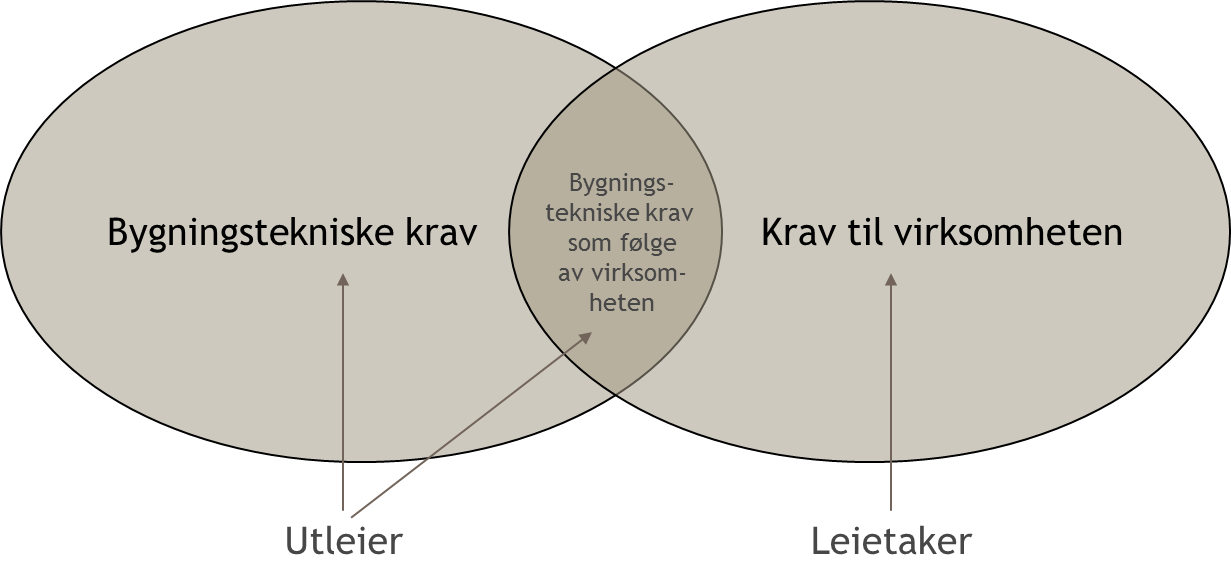 I leietiden: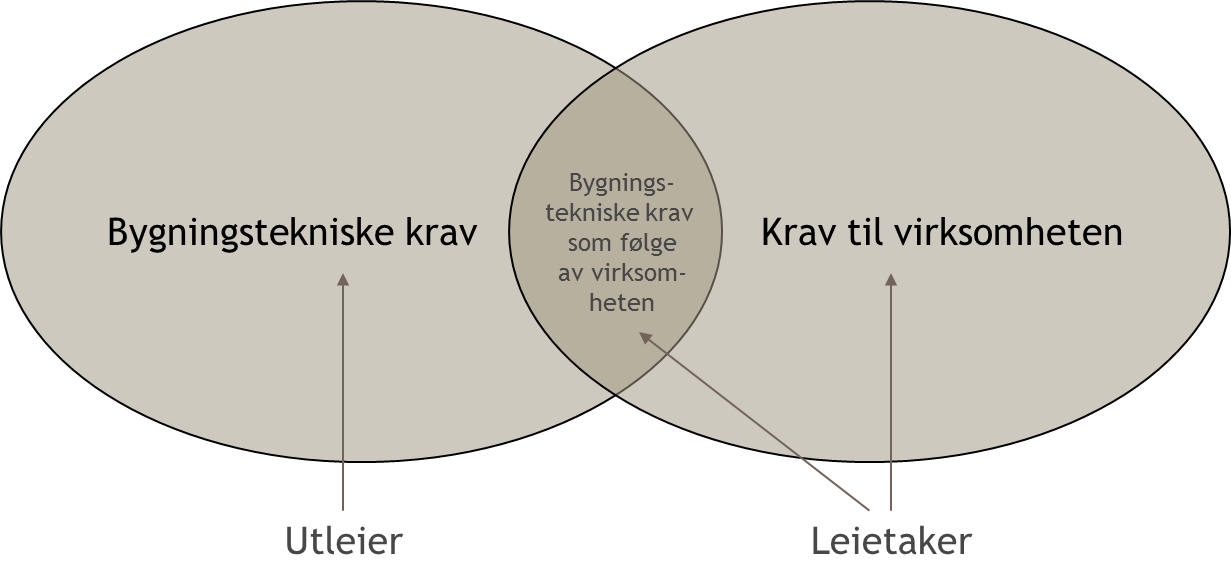 PUNKT 6: FORSLAG TIL KONTRAKTSTEKST DERSOM LEIETAKER SKAL FORETA INNREDNINGSARBEIDER FØR OVERTAKELSE
Dersom Leietaker skal foreta innredningsarbeider før overtakelse, kan følgende tekst tas inn som punkt 6.6: 6.6	De siste […] uker før Overtakelse skal Leietaker ha tilgang til Leieobjektet for å gjøre egne tilpasnings- og innredningsarbeider som beskrevet i Bilag […]. Gjennomføringen av innredningsarbeidene skal tilpasses Utleiers entreprenørs arbeider, slik at de ikke hindrer fremdriften i disse. Leietaker og Leietakers kontraktsmedhjelper skal videre følge Utleiers SHA-plan og de til enhver tid gjeldende retningslinjer og krav for opphold og aktivitet på Eiendommen, herunder anvisninger fra hovedbedrift og koordinator. Innredningsarbeidene skal foretas i henhold gjeldende lover, forskrifter og offentlige vedtak. Leietaker er ansvarlig for eventuell skade Leietaker eller Leietakers kontraktsmedhjelper forårsaker i samme utstrekning som i Leieperioden, jf. punkt 21.1.PUNKT 7: TILLEGGSTEKST TIL FORLENGELSESKLAUSULERVariant A:	7.3	Leietaker har rett til å forlenge Leieperioden i en periode på […] år på samme vilkår som i denne leieavtalen. Dersom Leietaker ønsker å benytte sin rett, skal dette meddeles skriftlig til Utleier minst […] måneder før utløpet av Leieperioden.Variant B:	7.3 	Leietaker har rett til å forlenge Leieperioden i en periode på […] år på samme vilkår som i denne leieavtalen, men slik at [Leien/Minimumsleien] skal justeres til markedsleie. Dersom Leietaker ønsker å benytte sin rett, skal dette meddeles skriftlig til Utleier tidligst 18 måneder før og senest 12 måneder før utløpet av Leieperioden. 7.4 	Dersom partene innen 6 uker etter at retten til å forlenge Leieperioden er utøvet ved meddelelse til Utleier, ikke er kommet til enighet om hva som skal anses som markedsleie, skal markedsleien fastsettes av en takstkommisjon med bindende og endelig virkning for partene. Partene oppnevner en kommisjonsdeltaker hver. De oppnevnte kommisjonsdeltakerne skal være takstmenn/næringsmeglere med inngående kjennskap til markedet for næringseiendom i […]. Partene dekker 50 % av kostnadene ved etablering og gjennomføring av kommisjonsbehandling hver.[Kommentar: Her kan man også tenke seg en regulering der partene skal komme med et utgangspunkt for hva de anser som markedsleie, og der partene kun skal dele kostnadene dersom takstkommisjonens avgjørelse ligger innenfor et bestemt spenn mellom disse to utgangspunktene.]7.5 	Kommisjonsdeltakerne skal være oppnevnt senest 8 uker etter at retten er utøvet. De partsoppnevnte kommisjonsdeltakerne velger kommisjonens leder. Dersom kommisjonsdeltakerne ikke kommer til enighet om valg av leder, skal denne oppnevnes av lederen i Forum for Næringsmeglere (eller annen tilsvarende organisasjon/enhet).7.6 	Kommisjonen skal senest 10 uker etter at retten er utøvet, avvikle befaring av Leieobjektet, samt motta partenes synspunkter i en enkel høring. I høringen skal hver av partene gis tilstrekkelig tid til å formidle sitt syn på hva som utgjør markedsleien, samt til å fremlegge den dokumentasjon partene måtte ønske å henvise til.7.7 	Ved fastsettelsen skal kommisjonen definere hva som ville vært riktig markedsleie dersom tilsvarende leieavtale var blitt inngått på ordinært vis på det tidspunkt kommisjonens avgjørelse fattes. Kommisjonen skal i denne sammenheng legge vekt på alle forhold av betydning, herunder Leieobjektets beliggenhet og beskaffenhet, tidspunktet for start av forlengelsesperioden, forlengelsesperiodens lengde mv. Kommisjonens avgjørelse skal foreligge senest 2 uker etter at ovennevnte høring ble avsluttet, og skal sendes partene i form av et skriftlig oppsett som angir den aktuelle markedsleie. 7.8 	Kommisjonens fastsettelse av markedsleien etter punkt 7.7 skal ikke anses som voldgift. Dersom fastsettelsen også reiser rettslige spørsmål, som partene er uenige om, skal takstkommisjonen bare ta stilling til disse så langt partene i fellesskap ber om det. I så fall skal lov av 14. mai 2004 nr. 25 om voldgift følges, i den utstrekning det ikke er avtalt noe annet i dette punkt om forhold hvor voldgiftsloven kan fravikes.7.9 	Kommisjonens angivelse av markedsleien utgjør deretter [Leien/Minimumsleien] per tidspunkt for oppstart av forlengelsesperioden. PUNKT 8: FORSLAG TIL TEKST – BILAG OM FELLESKOSTNADEROppregningen nedenfor er ment som eksempler på forhold som inngår i Felleskostnadene dersom tilbudet eksisterer, og ikke som en angivelse av hva som skal inngå per leiestart. Innholdet vil kunne endre seg i Leieperioden, for eksempel som følge av innføring av nye servicetilbud eller offentligrettslige krav.Strøm til oppvarming og belysning av Fellesareal (herunder trapper), heiser, kjøleanlegg, ventilasjonsanlegg, varmtvannstanker, utelys, varmekabler i takrenner, branntekniske anlegg, portanlegg, sikkerhetsinnretninger og andre forhold installert i Fellesareal.Olje, gass etc. til oppvarming av Fellesareal og andre fellestjenester som ikke avregnes mot den enkelte leietaker etter eget forbruk.Offentlige avgifter, herunder vann, kloakk, feiing, renovasjon og øvrige avgifter som eventuelt måtte tilkomme/foreligge.Eiendomsskatt.Rengjøring og renovasjon, herunder trappevask og rengjøring av Fellesareal, håndtering/rensing mv. av matter i Fellesareal (herunder trapper), utrydding/bekjempelse av skadedyr, utøy ol., utvendig vindusvask, rengjøring av utstyr for solavskjerming, fjerning av tagging/graffiti, leie, kjøring og tømming av søppelcontainer mv.Tilsyn, service og vedlikehold av heiser, sanitæranlegg, kjøleanlegg, ventilasjonsanlegg, alle branntekniske installasjoner (herunder alarm og sikkerhetsanlegg), porter, fyringsanlegg, innendørs Fellesareal, utendørs Fellesareal, vinduer utvendig, utstyr for solavskjerming osv., herunder vaktmestertjeneste.Resepsjonstjeneste, vakthold.Øvrige serviceytelser, herunder gartner og annen rydding/vedlikehold på utendørsarealer, snømåking av utearealer, parkeringsplasser, fortau og tak, bortkjøring av snø, kosting og renhold av nevnte arealer, utvendig vaktmestertilsyn mv.Administrasjonspåslag på […] % på alle kostnader som fremkommer av ovenstående.Det vises til "Veiledning for beregning av utleieareal i næringsbygg – en veiledning basert på NS 3940" for hvordan fordeling av utleiearealer og fellesarealer kan gjøres. PUNKT 10 – KOMMENTARTil punkt 10.1:Her angis hvor stor andel av leieobjektet partene per kontraktssignering har forutsatt skal omfattes av utleiers frivillige registrering i Merverdiavgiftsregisteret for utleie av fast eiendom.For at et areal skal kunne omfattes av utleiers frivillige registrering, må arealet brukes til ett av de følgende formål:a)	I virksomhet som er registrert etter merverdiavgiftsloven,
b)	av offentlig virksomhet der øverste myndighet er kommunestyre, fylkesting eller annet styre eller råd etter kommuneloven eller kommunal særlovgivning, ellerc)	av interkommunale og interfylkeskommunale sammenslutninger organisert etter kommuneloven eller kommunal særlovgivning.Arealer som leies ut til private kompensasjonsberettigede virksomheter, eksempelvis private skoler og barnehager, kan ikke omfattes av utleiers registrering. Det samme gjelder arealer som leietaker skal benytte til å dekke bolig- eller velferdsbehov, eksempelvis boliger til ansatte og trimrom.Dersom et areal på samme tid brukes både til formål som oppfyller vilkårene for å omfattes av utleiers registrering, og til formål som ikke kan omfattes, såkalte ”myldrearealer”, vil arealet som utgangspunkt kunne omfattes av utleiers registrering. Det er imidlertid et krav om at leietaker ville hatt fradragsrett eller kompensasjonsrett tilknyttet arealet, dersom leietaker selv hadde eid lokalet. Dersom en leietakers avgiftspliktige omsetning tilknyttet et myldreareal normalt ikke overstiger 5 % av leietakers totale omsetning tilknyttet det aktuelle arealet i løpet av et regnskapsår, ville leietaker ikke hatt fradragsrett, og arealet kan ikke omfattes av utleiers registrering. Denne begrensningen gjelder imidlertid ikke dersom leietaker hovedsakelig (dvs. minst 80 %) omsetter finansielle tjenester som er unntatt fra merverdiavgift.Dersom partene har forutsatt at hele leieobjektet skal omfattes av utleiers frivillige registrering, krysses det av for alternativ A. Hvis bare deler av leieobjektet skal omfattes, krysses det av for alternativ B. I så fall må målsatte tegninger og opplysninger om størrelsen på arealet vedlegges leieavtalen.Dersom partene har forutsatt at ingen deler av leieobjektet er omfattet av utleiers frivillige registrering, krysses det av for alternativ C.NB! En ordinær frivillig registrering omfatter som utgangspunkt all utleie den aktuelle utleier har til virksomhet som oppfyller vilkårene for å omfattes av frivillig registrering. Dersom utleier og leietaker blir enige om å holde et areal utenfor utleiers frivillige registrering, selv om arealet oppfyller vilkårene for å omfattes, må det derfor gis særskilt beskjed til skattekontoret om dette. Dette gjelder imidlertid ikke for virksomheter som er frivillig registrert ved tilkjennegivelse (se forklaring til punkt 10.4), siden tilkjennegivelsen kun omfatter det enkelte leieforhold.Til punkt 10.2:Angivelsen av hvor stor del av leieobjektet som forutsettes omfattet av utleiers frivillige registrering per kontraktssignering i punkt 10.1 danner utgangspunktet for hvilken avgiftsmessig status leietaker innestår for at leieobjektet skal ha gjennom leieperioden. Avvik fra den forutsatte avgiftsmessige statusen er som hovedregel leietakers ansvar, jf. punkt 10.7, der leietaker har ansvaret for utleiers tap som følge av bruksendringer, fremleie, regelverksendringer for leietakers bruk/virksomhet mv. Avvik fra den forutsatte avgiftsstatusen som følge av regelverksendringer som ikke særskilt gjelder leietakers bruk/virksomhet er imidlertid utleiers ansvar.Til punkt 10.3:Bestemmelsen innebærer at utleier kun har rett til å legge merverdiavgift på leie for de arealer som partene har forutsatt skal omfattes av utleiers frivillige registrering i henhold til punkt 10.1, jf. forklaringen til punkt 10.1 ovenfor. For arealer som er forutsatt holdt utenfor utleiers frivillige registrering kan utleier ikke legge på merverdiavgift, selv om arealene oppfyller vilkårene for å omfattes av registreringen. Dette gjelder både i det tilfelle at arealene oppfylte vilkårene allerede ved kontraktssigneringen (men likevel ble besluttet holdt utenfor) og i det tilfelle at arealene endrer avgiftsmessig status i løpet av leieperioden. Hvis utleier ønsker å la slike arealer omfattes av den frivillige registreringen – må dette i så fall baseres på en avtale med leietaker; utleier kan ikke ensidig beslutte dette. Det eneste unntaket fra dette gjelder for arealer som måtte bli omfattet av utleiers registrering som følge av at registrering for utleie blir pålagt ved lov. I slike tilfeller kan utleier fakturere leien mv. med tillegg av merverdiavgift.  Husk at det for arealer som oppfyller vilkårene for å omfattes av frivillig registrering, men som likevel besluttes holdt utenfor, må gis beskjed til skattekontoret. Til punkt 10.4:Merk at leietaker må søke om frivillig registrering i Merverdiavgiftsregisteret for fremleien hvis leietaker ikke allerede er registrert i Merverdiavgiftsregisteret for annen merverdiavgiftspliktig virksomhet. Det samme gjelder for fremleietaker ved eventuell videre fremleie. Det må foreligge en ubrutt kjede av frivillig registrerte mellom utleier og den endelige fremleietaker. Dersom leietaker er registrert i Merverdiavgiftsregisteret for annen merverdiavgiftspliktig virksomhet kan frivillig registrering gjøres ved såkalt tilkjennegivelse. Tilkjennegivelse gjøres ved å innta en bestemmelse i fremleieavtalen om at fremleieforholdet skal behandles som merverdiavgiftpliktig og fakturere leien og andre ytelser med tillegg av merverdiavgift, samt å bokføre leien som merverdiavgiftspliktig omsetning.PUNKT 11 - FORSLAG TIL GARANTITEKST GARANTIUndertegnede […] (Garantisten), garanterer herved som selvskyldner for […] (Leietaker) sin rettidige oppfyllelse av alle forpliktelser under leieavtale vedrørende leie av leieobjekt i eiendommen […] gnr. […] bnr. […] i […] kommune datert […] med […] (Utleier). Det samlede garantiansvaret er begrenset oppad til et beløp på NOK […].Eiendommens verneting vedtas i alle tvister som gjelder denne garanti. Garantien er gyldig i hele leieperioden med tillegg for 3 måneder etter leieperiodens utløp, dette slik at eventuelle krav vedrørende garantien senest må være fremkommet til Garantisten den […].PUNKT 11 – FORSLAG TIL KONTRAKTS- OG GARANTITEKST DER DET BENYTTES MORSELSKAPSGARANTI I STEDET FOR GARANTIER SOM NEVNT I PUNKT 11Kontraktstekst:Leietaker stiller morselskapsgaranti som inntatt etter signaturlinjen i denne leieavtalen, for rettidig oppfyllelse av Leietakers forpliktelser under dette leieforholdet. Garantien skal være underlagt norsk rett. Eiendommens verneting vedtas i alle tvister som gjelder garantien.Garantitekst:[...], org. nr. [...], garanterer som selvskyldner for Leietakers rettidige oppfyllelse av alle forpliktelser under leieavtalen. PUNKT 12 – FORSLAG TIL KONTRAKTSTEKST FOR TILLEGGSLEIE VED UNNTALTELSE AV Å FØLGE FASTSATTE ÅPNINGSTIDERFølgende tekst kan vurderes tilføye til punkt 12.3 dersom leietaker skal betale omsetningsleie:Dersom virksomheten holder lukket for et kortere eller lengre tidsrom innenfor gjeldende åpningstider, inkludert forsinket åpning, skal Leietaker i tillegg til ordinær leie betale [1] % av [Minimumsleien/Leien] per dag Leietakers åpningstider avviker fra de fastsatte åpningstider. Dette gjelder ikke hvis virksomheten er stengt som følge av forhold som skyldes Utleier eller andre forhold utenfor Leietakers kontroll. Leietaker skal heller ikke betale tilleggsleie i de tilfeller Utleier skriftlig har akseptert at forretningen kan holde stengt i en bestemt periode i forbindelse med oppussing eller av annen godkjent grunn. PUNKT 19 – TILLEGGSTEKST OM BRANN OG DESTRUKSJON19.2 	Dersom Utleier ikke benytter sin rett etter dette punkt 19.1, skal Leietaker ikke ha rett til å heve leieforholdet dersomA)	Leieobjektet repareres/gjenoppføres av Utleier senest […] måneder etter at skaden 	oppsto,B)	Utleier i denne gjenoppføringsperioden tilbyr Leietaker et erstatningsleieobjekt som har 	en slik beliggenhet, størrelse og utforming at Leietaker kan utøve tilnærmet normal 	virksomhet, ogC)	Utleier betaler alle kostnader forbundet med flytting til erstatningsleieobjektet og 	tilbakeflytting til Leieobjektet etter gjenoppføringsperioden.19.3 	Leietaker skal i slike tilfeller fortsette leien av Leieobjektet (eventuelt den del av det som i reparasjons-/gjenoppføringsperioden ikke har vært benyttet) og gjenoppta full betaling av Leien i henhold til denne leieavtalen fra det tidspunkt reparasjon/gjenoppføring er ferdigstilt. Leietaker betaler vanlig markedsleie for eventuelt erstatningsleieobjekt i den perioden dette benyttes, men leien skal ikke overstige den til enhver tid aktuelle Leien etter denne leieavtalen.PUNKT 28 – FORSLAG TIL KONTRAKTSTEKST FOR VOLDGIFTSBEHANDLING28.1	Denne leieavtalen reguleres av norsk rett.28.2	Enhver tvist som gjelder eller springer ut av denne leieavtalen skal avgjøres ved voldgift i henhold til lov av 14. mai 2004 nr. 25 om voldgift. Voldgiftsretten skal bestå av tre dommere, hvorav partene skal oppnevne hver sin voldgiftsdommer. De partsoppnevnte voldgiftsdommerne skal oppnevne den tredje voldgiftsdommeren, som skal være voldgiftsrettens leder. Voldgiftsrettens leder skal være norsk jurist. I mangel av enighet om den tredje voldgiftsdommeren, skal vedkommende oppnevnes av sorenskriveren i Oslo tingrett.28.3	Voldgiftsforhandlingene skal holdes i [...], og voldgiftsspråket skal være norsk.28.4	Voldgiftssaken skal anses innledet når den ene parten sender sin begjæring til den annen part om at tvisten skal avgjøres ved voldgift. Voldgiftsbehandlingen og voldgiftsrettens avgjørelse skal være underlagt taushetsplikt, og straks voldgiftssak er innledet skal partene inngå separat avtale som bekrefter dette.___________________________Garantisten